Приложение 43к приказу Министра финансовРеспублики Казахстанот «4» июня 2015 года № 348Регламент государственной услуги «Таможенная очистка товаров»Общие положенияГосударственная услуга «Таможенная очистка товаров» (далее – государственная услуга) оказывается на основании Стандарта государственной услуги «Таможенная очистка товаров», утвержденного Приказом Министра финансов Республики Казахстан от 27 апреля 2015 года № 284 «Об утверждении стандартов государственных услуг, оказываемых органами государственных доходов Республики Казахстан» (зарегистрированный в Реестре государственной регистрации нормативных правовых актов под № 11273) (далее – Стандарт), Департаментами государственных доходов и таможнями (далее – услугодатель).Прием документов и выдача результата оказания государственной услуги осуществляются должностным лицом услугодателя, ответственным за оказание государственной услуги (далее – должностное лицо услугодателя).Форма оказания государственной услуги: бумажная.Результат оказания государственной услуги – решение о выпуске товаров в соответствии с заявленной таможенной процедурой в порядке, установленном таможенным законодательством Таможенного союза и Республики Казахстан путем внесения (проставления) соответствующих отметок в (на) декларации на товары, коммерческих, транспортных (перевозочных) документах, используемых в качестве декларации на товары, а также соответствующих сведениях в информационные системы услугодателя, либо мотивированный ответ об отказе в оказании государственной услуги в случаях и по основаниям, указанным в пункте 10 Стандарта.Форма предоставления результата оказания государственной услуги: бумажная. При обращении услугополучателя к услугодателю на бумажном носителе результат оказания государственной услуги оформляется в электронной форме, распечатывается, заверяется подписью, печатью услугодателя и направляется услугополучателю по почте.2. Порядок действий структурных подразделений (работников) услугодателя в процессе оказания государственной услугиОснованием для начала процедуры (действия) по оказанию государственной услуги является получение услугодателем от услугополучателя декларации на товары, электронной копии декларации на товары (далее – ДТ) и документов согласно пункту 9 Стандарта. Процедуры (действия), входящие в состав процесса оказания государственной услуги, длительность их выполнения:1) регистрация ДТ и документов должностным лицом услугодателя в журнале регистрации ДТ в срок не более двух часов; проведение должностным лицом услугодателя проверки ДТ и таможенного контроля в сроки установленные пунктом 4 Стандарта;3) принятие должностным лицом услугодателя решения о выпуске товаров, либо об отказе в оказании государственной услуги в сроки установленные пунктом 4 Стандарта.6. Результат процедуры (действия) по оказанию государственной услуги:1) зарегистрированная ДТ либо отказ в регистрации ДТ;2) результаты проверки ДТ и таможенного контроля;3) решение о выпуске товаров в соответствии с заявленной таможенной процедурой в порядке, установленном таможенным законодательством Таможенного союза и Республики Казахстан путем внесения (проставления) соответствующих отметок в (на) декларации на товары, коммерческих, транспортных (перевозочных) документах, используемых в качестве декларации на товары, а также соответствующих сведениях в информационные системы услугодателя, либо мотивированный ответ об отказе в оказании государственной услуги в случаях и по основаниям, указанным в пункте 10 Стандарта.3. Порядок взаимодействия структурных подразделений (работников) услугодателя в процессе оказания государственной услуги7. В процессе оказания государственной услуги задействованы следующие структурные подразделения (работники) услугодателя: должностное лицо услугодателя.8. Описание последовательности процедур (действий) между структурными подразделениями (работниками) услугодателя: Должностное лицо услугодателя при оказании государственной услуги выполняет следующие действия:1) регистрирует ДТ и документы в журнале регистрации ДТ с одновременным проставлением даты и времени на двух экземплярах описи документов с указанием фамилии и инициалов должностного лица услугодателя либо отказывает в регистрации ДТ в срок не более двух часов;2) в установленные пунктом 4 Стандарта сроки, проводит проверку ДТ, и таможенный контроль в соответствии с разделом 4 Правил совершения таможенной очистки товаров должностными лицами таможенных органов, утвержденных постановлением Правительства Республики Казахстан от 12 октября 2010 года № 1058;3) в установленные пунктом 4 Стандарта сроки, принимает решение о выпуске товаров в соответствии с заявленной таможенной процедурой в порядке, установленном таможенным законодательством Таможенного союза и Республики Казахстан путем внесения (проставления) соответствующих отметок в (на) декларации на товары, коммерческих, транспортных (перевозочных) документах, используемых в качестве декларации на товары, а также соответствующих сведениях в информационные системы услугодателя, либо об отказе в оказании государственной услуги в случаях и по основаниям, указанным в пункте 10 Стандарта.4. Порядок взаимодействия с центром обслуживания населения и (или) иными услугодателями, а также порядка использования  информационных систем в процессе оказания государственной услугиНастоящим регламентом не предусмотрено взаимодействие с центром обслуживания населения и (или) иными услугодателями, а также порядка использования  информационных систем в процессе оказания государственной услуги.Справочники бизнес – процессов оказания государственной услуги «Таможенная очистка товаров», приведены в приложении к настоящему Регламенту государственной услуги.Приложение к регламенту государственной услуги«Таможенная очистка товаров»Справочник бизнес-процессов оказания государственной услуги«Таможенная очистка товаров»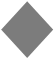  *СФЕ	- структурно - функциональная единица: взаимодействие структурных подразделений (работников) услугодателя, центра обслуживания населения, веб-портала «электронного правительства»;	- начало или завершение оказания государственной услуги; - наименование процедуры (действия) услугополучателя и (или) СФЕ;	- вариант выбора;- переход к следующей процедуре (действию).